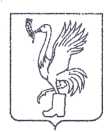 СОВЕТ ДЕПУТАТОВТАЛДОМСКОГО ГОРОДСКОГО ОКРУГА МОСКОВСКОЙ ОБЛАСТИ141900, г. Талдом, пл. К. Маркса, 12                                                          тел. 8-(49620)-6-35-61; т/ф 8-(49620)-3-33-29 Р Е Ш Е Н И Еот __22 декабря____  2022 г.                                                          №  102┌                                                              ┐Об утверждении положения о депутатской этикедепутатов Совета депутатов Талдомского городского округа Московской областиВ соответствии с Федеральным законом от 6 октября 2003 года № 131-ФЗ "Об общих принципах организации местного самоуправления в Российской Федерации", Уставом муниципального образования " Талдомский городской округ Московской области ", Регламентом Совета депутатов Талдомского городского округа Московской области, Совет депутатов Талдомского городского округа Московской области РЕШИЛ:1.  Утвердить прилагаемое Положение о депутатской этике депутатов Совета депутатов Талдомского городского округа Московской области (прилагается).2. Опубликовать настоящее решение в официальных средствах массовой информации Талдомского городского округа Московской области и разместить на официальном сайте Талдомского городского округа в информационно-телекоммуникационной сети Интернет.3.    Настоящее решение вступает в силу со дня официального опубликования. 4.   Контроль исполнения настоящего решения возложить на председателя Совета депутатов Аникеева М.И.Председатель Совета депутатовТалдомского городского округа                                                             М.И. АникеевГлава Талдомского городского округа                                                   Ю.В. КрупенинУтверждено решением Совета депутатов Талдомского городского округа Московской области                                                                                   от 22 декабря 2022г. № 102ПОЛОЖЕНИЕО ДЕПУТАТСКОЙ ЭТИКЕ ДЕПУТАТОВ СОВЕТА ДЕПУТАТОВТАЛДОМСКОГО ГОРОДСКОГО ОКРУГА МОСКОВСКОЙ ОБЛАСТИНастоящее Положение о депутатской этике депутатов Совета депутатов Талдомского городского округа Московской области (далее - Положение) разработано в соответствии с Федеральным законом от 6 октября 2003 года N 131-ФЗ "Об общих принципах организации местного самоуправления в Российской Федерации", Уставом муниципального образования " Талдомский городской округ Московской области", Регламентом Совета депутатов Талдомского городского округа Московской области" и определяет моральные принципы и правила поведения, а также этические нормы, обязательные для депутата Совета депутатов Талдомского городского округа Московской области (далее - депутат Совета депутатов) при исполнении им своих депутатских полномочий, как в рамках заседаний Совета депутатов, других его органов, так и вне их.Глава 1. ОБЩИЕ ПОЛОЖЕНИЯ1.1. Этика депутата (депутатская этика) - совокупность основных морально-нравственных принципов и норм поведения, которыми должны руководствоваться депутаты при исполнении ими депутатских полномочий.1.2. Настоящее Положение призвано содействовать повышению авторитета Совета депутатов Талдомского городского округа Московской области (далее - Совет депутатов) и обеспечить единую основу поведения депутатов Совета депутатов.1.3. Депутат осуществляет свою деятельность в соответствии с Конституцией Российской Федерации, федеральными законами, законами Московской области, Уставом Талдомского городского округа Московской области Московской области, Регламентом Совета депутатов и иными нормативными правовыми актами Талдомского городского округа Московской области, а также руководствуется общепринятыми морально-нравственными нормами.1.4. Депутат Совета депутатов должен исходить из того, что признание, соблюдение и защита прав и свобод человека и гражданина определяют основной смысл и содержание деятельности органов местного самоуправления.1.5. Отношения депутата с должностными лицами, гражданами и другими депутатами строятся на принципах взаимного уважения и делового этикета.1.6. Депутат должен в равной мере заботиться о собственном достоинстве и уважать достоинство других депутатов, а также должностных лиц и граждан, с которыми он вступает в отношения в связи с исполнением депутатских обязанностей.1.7. При осуществлении своих полномочий депутат обязан проявлять независимость, осмотрительность, сдержанность, самокритичность, уважать мнение граждан, представителем которых он является, и поддерживать авторитет органов местного самоуправления, своевременно исправлять ошибки и недостатки в работе.1.8. Депутат не должен формировать общественное мнение с целью нанесения вреда чести, достоинству и деловой репутации другого депутата.1.9. Депутат должен проявлять уважение к официальным символам Российской Федерации, Московской области и Талдомского городского округа Московской области.1.10. Депутат не вправе использовать в личных целях преимущества своего депутатского статуса во взаимоотношениях с государственными органами, органами местного самоуправления, организациями всех форм собственности, должностными лицами и гражданами.1.11. Депутат не вправе использовать свой статус для деятельности, не связанной с исполнением депутатских полномочий.Депутат не должен допускать действий, связанных с совершением коррупционных правонарушений и лоббированием частных имущественных и финансовых интересов.Депутат не вправе использовать свое положение для рекламы деятельности каких-либо организаций, а также выпускаемой ими продукции.1.12. Депутат не вправе выступать от имени Совета депутатов как его официальный представитель в отношениях с государственными органами, органами местного самоуправления, организациями всех форм собственности, не имея специальных полномочий Совета депутатов.1.13. Депутат не вправе получать от государственных органов, органов местного самоуправления, предприятий, учреждений и общественных организаций всех форм собственности, физических лиц материальное вознаграждение за содействие принятию положительного решения по вопросам их интересов в Совете депутатов.1.14. Не допускается получение депутатом от лиц или организаций каких-либо услуг, льгот и привилегий, если они не входят в перечень льгот, предоставленных депутату на законном основании.2. Правила депутатской этики, относящиеся к деятельностидепутата в Совете депутатов и с другими депутатамиСовета депутатов2.1. Депутат обязан участвовать в заседаниях Совета депутатов, в том числе выездных, рабочих совещаниях, заседаниях постоянных комиссий Совета депутатов, рабочих групп и заседаниях фракций, членом которых он является (далее - заседания). В случае невозможности присутствовать по уважительной причине на заседании (болезнь, командировка, отпуск, чрезвычайные причины) депутат обязан заблаговременно проинформировать об этом председателя Совета депутатов (председателя комиссии, руководителя рабочей группы), председателя фракции (депутатской группы).2.2. Каждый депутат содействует созданию в Совете депутатов атмосферы доброжелательности, взаимной поддержки и делового сотрудничества.Взаимоотношения между депутатами строятся на основе равноправия и уважительного отношения независимо от их политической принадлежности.2.3. Депутат обязан всесторонне учитывать позиции других депутатов и интересы избирателей перед принятием решений, ценить рабочее время и личное время коллег-депутатов, а также всех граждан, с кем взаимодействует депутат по роду деятельности, а также воздерживаться в публичной полемике от грубых и некорректных выражений, и ненормативной лексики, проявлять внимание, уважение и такт при общении.2.4. Депутат не должен проявлять безапелляционность, навязывать свою позицию посредством угроз и ультиматумов.2.5. Участвуя в заседаниях, депутаты обязаны соблюдать Регламент Совета депутатов и порядок работы в комиссиях (рабочих группах), соблюдать дисциплину в ходе заседания, проявлять уважение к председательствующему и всем присутствующим на заседании, воздерживаться от действий, заявлений и поступков, способных скомпрометировать депутата, представляемых избирателей и органы местного самоуправления.2.6. Не допускаются выступления без предоставления слова председательствующим, выступления не по повестке дня, индивидуальные или коллективные действия, препятствующие проведению заседаний или приводящие к прекращению заседания (выкрики, прерывание выступающих, уход из зала заседания в знак протеста или с целью срыва заседания).2.7. Депутатам должны во время проведения заседаний Совета депутатов отключить звук мобильного телефона. В случае необходимости ответить на телефонный звонок депутату рекомендуется выйти из зала заседания.2.8. Участвуя в заседаниях Совета депутатов, депутат должен проявлять вежливость, тактичность и уважение к должностным лицам органов местного самоуправления, депутатам и иным лицам, присутствующим на заседании.2.9. Выступающий на заседании депутат не вправе употреблять грубые, оскорбительные выражения и жесты, наносящие ущерб чести и достоинству других депутатов, граждан и должностных лиц, призывать к незаконным действиям, допускать необоснованные обвинения в чей-либо адрес, использовать заведомо ложную информацию.2.10. Депутаты должны обращаться официально друг к другу и ко всем лицам, присутствующим в зале заседания. Не допускаются фамильярные и пренебрежительные обращения.2.11. Депутат, выступая на заседаниях Совета депутатов, в средствах массовой информации, на собраниях с различного рода публичными заявлениями, комментируя деятельность органов местного самоуправления, организаций, должностных лиц и граждан, обязан использовать только достоверные проверенные факты. Выступления депутата должны быть корректными, не ущемлять честь, достоинство и деловую репутацию должностных лиц и граждан.2.12. Депутаты не должны допускать необоснованных обвинений в чей-либо адрес, призывать к незаконным действиям, национальной и религиозной розни, использовать заведомо ложную информацию.2.13. Депутат не должен допускать действий по формированию общественного мнения с целью дискредитации других депутатов.3. Правила депутатской этики во взаимоотношениях депутатаСовета депутатов с избирателями3.1. Депутат поддерживает постоянную связь с избирателями, ответственен перед ними и подотчетен им.3.2. Взаимоотношения депутата с избирателями строятся на основе взаимного уважения, вежливости, внимательного отношения депутата к обращениям, жалобам и заявлениям граждан.3.3. Депутат принимает меры по обеспечению прав, свобод и законных интересов избирателей.3.4. Депутат рассматривает поступившие от избирателей обращения, заявления, предложения, способствует в пределах своих полномочий правильному и своевременному решению содержащихся в них вопросов, лично ведет прием избирателей.3.5. Депутат обязан своевременно отвечать на обращения избирателей, внимательно изучать поступившие от них предложения, заявления и жалобы.3.6. Депутат должен представлять избирателям полную, объективную и достоверную информацию о своей деятельности, отчитываться перед своими избирателями, периодически информируя их о своей работе через официальные средства массовой информации.4. Правила депутатской этики во взаимоотношениях депутатаСовета депутатов с государственными органами, органамиместного самоуправления4.1. Депутат взаимодействует с должностными лицами органов государственной власти, органов местного самоуправления, юридическими лицами и гражданами в соответствии с их правовыми статусами, предусмотренными законодательством Российской Федерации, нормативными правовыми актами Московской области и Талдомского городского округа Московской области, на основе взаимного доверия и уважения.4.2. Депутат, не имеющий на то специальных полномочий, не вправе представлять Совет депутатов, делать от его имени официальные высказывания, заявления, обращения в органы государственной власти, органы местного самоуправления и иные организации, перед гражданами.4.3. Депутат не может разглашать сведения, ставшие ему известными при осуществлении депутатских полномочий, в том числе сведения, касающиеся частной жизни и здоровья граждан или затрагивающие их честь и достоинство, в соответствии с Федеральным законом от 27.07.2006 N 152-ФЗ "О персональных данных".4.4. Депутат с уважением и пониманием относится к деятельности представителей официальных средств массовой информации.4.5. Депутат в своих выступлениях в официальных средствах массовой информации, на пресс-конференциях, митингах, комментируя деятельность государственных и общественных организаций, должностных лиц и граждан в публичных заявлениях, должен использовать только достоверные и проверенные сведения.5. Контроль за соблюдением правил этики депутатаи ответственность депутата за их нарушение5.1. Контроль за соблюдением депутатами настоящего Положения осуществляют председатель Совета депутатов и постоянная депутатская комиссия по статусу, регламенту, вопросам местного самоуправления (далее - Комиссия).5.2. Комиссия совместно с председателем Совета депутатов (в случае временного отсутствия председателя Совета депутатов по его поручению заместитель председателя Совета депутатов) рассматривает вопросы, связанные с нарушением правил этики.5.3. Поводом для рассмотрения вопроса о привлечении депутата к ответственности за нарушение правил этики может быть:1) письменное заявление (обращение) депутата (группы депутатов), должностных лиц государственных органов, правоохранительных и надзорных органов, органов местного самоуправления, руководителей общественных объединений и организаций, граждан;2) устное обращение депутата (группы депутатов), должностных лиц государственных органов, правоохранительных и надзорных органов, органов местного самоуправления, руководителей общественных объединений и организаций, граждан, озвученное на заседании Совета депутатов и зафиксированное в протоколе заседания;3) нарушение правил этики во время заседания Совета депутатов.5.4. Заявление (обращение) рассматривается при условии, что оно содержит фамилию, имя, отчество обратившегося, его подпись, данные о месте жительства, контактный телефон, если таковой имеется, а также сведения о конкретном депутате и обоснование действий, которые являются основанием для подачи соответствующего заявления (обращения).Отзыв заявления (обращения) их автором является основанием для прекращения процедуры привлечения депутата к ответственности, предусмотренной настоящим Положением.5.5. В случае поступления в Совет депутатов информации о фактах нарушения депутатом настоящего Положения данная информация направляется в Комиссию для предварительного рассмотрения.Рассмотрение вопроса осуществляется Комиссией не позднее 15 рабочих дней со дня регистрации соответствующего заявления (обращения).5.6. На заседание Комиссии приглашается депутат, действия которого являются предметом рассмотрения, а также иные лица, информация которых может помочь выяснить все необходимые обстоятельства и принять объективное решение.Отсутствие кого-либо из указанных лиц, извещенных о времени и месте заседания Комиссии, не препятствует проведению заседания Комиссии.Не могут являться предметом рассмотрения Комиссией вопросы, связанные с этикой личной жизни или производственной (служебной, рабочей) деятельности депутата, его отношений с общественными организациями и партиями, а также позиции, выраженные при голосовании.5.7. Решение Комиссии принимается большинством голосов от общего числа ее членов, по результатам заседания которой составляется протокол и соответствующее заключение.Протокол и заключение передаются председателю Совета депутатов для оглашения и принятия решения в отношении депутата, нарушившего правила этики.5.8. На заседании Комиссии депутат, являющийся членом Комиссии, не участвует в голосовании, если в отношении него рассматривается вопрос о нарушении правил этики.На заседании Совета депутатов депутат, в отношении которого рассматривается заявление (обращение) о нарушении правил этики, при рассмотрении соответствующего вопроса в голосовании не участвует.5.9. По итогам предварительного рассмотрения заявления (обращения) Комиссия может вынести одно из следующих решений:1) в случае установления факта нарушения депутатом правил этики рекомендовать Совету депутатов применить одну из следующих мер воздействия:а) предложить депутату принести публичные извинения за нарушение правил этики, в том числе и через официальные средства массовой информации в случае, если такое нарушение было допущено через них;б) предложить объявить депутату публичное порицание;в) при совершении депутатом поступка, порочащего честь и достоинство самого депутата, предложить информировать избирателей через официальные средства массовой информации о фактах, связанных с нарушением депутатом правил депутатской этики;г) предложить направить материалы для проверки в правоохранительные органы в случаях, если в действиях депутата имеют место признаки правонарушения и (или) преступления;2) в случае установления отсутствия факта нарушения депутатом правил этики рекомендовать Совету депутатов:а) не рассматривать на заседании Совета депутатов заявление (обращение);б) огласить на заседании Совета депутатов заявление (обращение) и результаты предварительного рассмотрения заявления (обращения) для ознакомления депутатами Совета депутатов.5.10. Советом депутатов по результатам рассмотрения случая нарушения депутатом Совета депутатов правил этики с учетом рекомендаций Комиссии могут быть применены следующие меры:1) огласить на заседании Совета депутатов факты, связанные с нарушением депутатом правил этики, и указать депутату на недопустимость неэтичного поведения;2) предложить депутату Совета депутатов принести публичные извинения за нарушение правил депутатской этики, в том числе и через официальные средства массовой информации в случае, если такое нарушение было допущено через них;3) осудить поведение депутата Совета депутатов и объявить депутату публичное порицание;4) направить материалы для проверки в правоохранительные органы в случаях, если в действиях депутата имеют место признаки правонарушения и (или) преступления.5.11. Решение Совета депутатов о применении к депутату мер воздействия принимается большинством голосов от присутствующих депутатов на заседании. При этом депутат, допустивший нарушение настоящего Положения, в голосовании не участвует.Решение Совета депутатов о применении к депутату мер воздействия оформляется в соответствии с Регламентом Совета депутатов, заносится в протокол заседания Совета депутатов и подлежит опубликованию в официальных средствах массовой информации и размещению на сайте органов местного самоуправления Талдомского городского округа Московской области.5.12. Депутат может быть освобожден от применения мер воздействия, если он своевременно принес публичные извинения.